REQUERIMENTO Nº 988/2014Requer Voto de Pesar pelo falecimento da SRA. INÊS DE FÁTIMA MARCELINO, ocorrido recentemente. Senhor Presidente, Nos termos do Art. 102, Inciso IV, do Regimento Interno desta Casa de Leis, requeiro a Vossa Excelência que se digne a registrar nos Anais desta Casa de Leis voto de profundo pesar pelo falecimento da Sra. Inês de Fátima Marcelino, ocorrido no último dia 5 de novembro. Requeiro, ainda, que desta manifestação seja dada ciência aos seus familiares, encaminhando cópia do presente à Rua Cassiano Ricardo, 169, Jardim Santa Inês, nesta cidade.Justificativa:A Sra. Inês de Fátima Marcelino tinha 58 anos de idade, era filha de João Marcelino e Maria de Oliveira e deixou os filhos Marcelo, Danilo, Daniel, Cristiane e Alex.Benquista por todos os familiares e amigos, seu passamento causou grande consternação e saudades; todavia, sua memória há de ser cultuada por todos que em vida a amaram.Que Deus esteja presente nesse momento de separação e dor, para lhes dar força e consolo.É, pois, este o Voto, através da Câmara de Vereadores, em homenagem póstuma e em sinal de solidariedade.Plenário “Dr. Tancredo Neves”, em 6 de novembro de 2014. José Antonio FerreiraDr. José                                                      -vereador-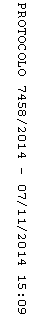 